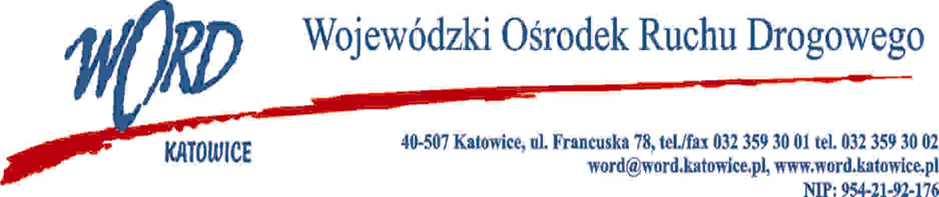 D.RK.110.12.2022.KWKatowice, dnia 02.03.2022r.OGŁOSZENIEo wynikach nierozstrzygniętego naboru na stanowisko specjalisty ds. pracowniczychw Wojewódzkim Ośrodku Ruchu Drogowego w KatowicachDyrektor Wojewódzkiego Ośrodka Ruchu Drogowego w Katowicach z siedzibą przy 
ul. Francuskiej 78 w Katowicach informuje, że nabór na stanowisko specjalisty ds. pracowniczych, ogłoszony w dniu 15.02.2022r. , nie został rozstrzygnięty.Uzasadnienie nierozstrzygnięcia naboru: brak złożonych ofert na wyżej wymienione stanowisko.Sporządził:							Zatwierdził: